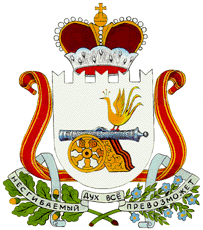 АДМИНИСТРАЦИЯ МУНИЦИПАЛЬНОГО ОБРАЗОВАНИЯ«ГЛИНКОВСКИЙ РАЙОН» СМОЛЕНСКОЙ ОБЛАСТИПОСТАНОВЛЕНИЕот __10 марта__2015г. № 95        Администрация муниципального образования «Глинковский район» Смоленской области постановляет:         1. Внести изменение в постановление Администрации муниципального образования «Глинковский район» Смоленской области от 02.04.2014 г. № 121 «Об утверждении перечня муниципального имущества, свободного от прав третьих лиц (за исключением имущественных прав субъектов малого и среднего предпринимательства)», исключив из приложения пункт 3.         2.  Контроль за исполнением настоящего постановления оставляю за собой. Глава Администрациимуниципального образования	«Глинковский район»Смоленской области                                                                        Н.А. Шарабуров